汕头大学医学院专业题库招标项目招标文件招标编号：设2024-4 -18B项目名称：汕头大学医学院临床医学题库采购项目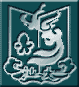 (欢迎访问我们的网站:http://www.med.stu.edu.cn)汕头大学医学院2024．4 .18目  录第一部分  投标须知、招标项目说明投标人须知招标项目的名称、性质和数量投标报价方式及报价要求提交投标书的方式、地点和截止日期评（议）标原则开标、评标、定标评标过程的保密性第二部分  技术规格要求和交货日期等项目内容数量主要技术指标、技术服务要求、时间技术服务质量及售后服务要求第三部分  合同样本第四部分  投标书格式第一部分  投标须知、招标项目说明一、投标人须知投标文件要求：正本（含资质文件）一份，副本五份[内容与正本一致]。2.供应商资格要求   （1）具有独立承担民事责任的能力，投标人须在中国境内注册。   （2）参加本项目招标采购活动前三年内，在经营活动中没有重大违法记录（投标人自行提供书面声明）。（3）投标人单位负责人为同一人或者存在控股、管理关系的不同单位，不得参加本次投标。（4）投标人未被列入“信用中国”网站失信被执行人、重大税收违法案件严重违法失信行为记录名单。（5）本项目不接受联合体投标。3.投标人拿到招标书后，如有疑问，可在投标截止日期内与招标有关联系人联系。4.投标书和签定合同要求企业法人或企业法人授权委托代表签名方为有效。5.如有必要，投标人应接受招标人的答辩要求。6.投标时每个投标单位向我院缴交人民币一百五十元资料费7.向我院缴交资料费时用此专用户头：单位名称：（汕头大学医学院 ）  帐号：（705557744822 ）  开户行：（中行嘉泰支行） 8.投标人必须接受货到后验收合格方给予付款的条款。二、招标项目的名称汕头大学医学院临床医学题库采购项目(预算400000元）三、投标报价方式及报价要求报价方式：仅以人民币报价。四、提交投标书的方式、地点和截止时间投标书必须以密封加盖骑缝章的形式送达汕头新陵路22号汕头大学医学院设备科联系人：杨成瑜联系电话：（0754）88900477、13016667886传真电话：（0754）88900305投标截止时间：2024年 4月 26日上午9点30分   (北京时间)五、评（议）标原则   1.本次采购采用综合评分法，按分数高低选出中标候选人。 2. 评分表：六、开标、评标、定标招标人将组织公开开标,必要时通知投标人现场答辩。招标人将仅对确认为符合招标文件要求的投标进行评价和比较。合同将授予符合招标文件条件并对买方最为有利的投标人，招标人没有义务必须接受最低报价的投标。招标人有权在定标以前拒绝任何或全部投标，对由此造成对投标人的影响不负任何责任，同时对此不做任何解释。招标人可以接受投标货物中的任何一项、几项或全部，并有权在授予合同时改变订货的数量。七、评标过程的保密性公开开标后，直至向中标的投标人授予合同时止，凡与审查、澄清、评价和比较投标有关的资料以及授标意见等，均不得向投标人及与评标无关的其他人透露。在评标过程中，如果投标人试图在投标文件审查、澄清、比较及授予合同方面向买方施加任何影响，其投标将被拒绝。第二部分  技术服务内容、技术指标要求等 预算：400000元技术要求中，凡标注有“▲”的地方为重要条款，但不作为废标条款，请供应商注意，必须实质性点对点响应；否则将严重影响技术评分。（一）采购项目一览表1.供应商所投题库必须是原装产品，并且符合该产品的出厂标准及国家质量要求标准。2.供应商的报价必须严格按照所采购的题库报价，多报或漏报视为无效响应。3.报价一律以人民币报价，报价被视为供应商的最后报价或中标价，其中包括价格、税收、安装费、运杂费、检验、上门服务等一切费用。4.成交供应商投标总价为签订合同价格（如总价与单价总计不一致，以总价为准）。在合同有效期内，合同价不受市场价格变化的影响。（二）详细技术要求  一、临床医学专业题库要求▲1.产品需涵盖临床医学学科不低于45个学科。必须包含以下学科：▲2.题库必须具有软件著作权，具有医学教育题库在线版计算机软件著作权登记证书。需提供证明文件。▲3.题库必须显示国家级标准，项目得到国家的支持，获得省部级及以上级别财政资金。需提供证明文件。▲4.产品需有不少于30家医学院校参与评估和测试，并且需提供书面评测报告。▲5.参与产品编写的机构不得低于60个。需提供证明文件。▲6.为支持教考分离，产品需区分为考试考核题库和日常教学题库两种，两种题库试题需完全分离。题库分类（1）一类题库为教务管理部门提供终结性教学评价服务经过充分测试，难度参数稳定可信组织期末考试、理论综合、毕业综合考试开展执业资格模拟考试（2）二类题库为教师提供日常教学中的形成性评价服务题型更丰富，涵盖知识点更全面教师用于布置课前预习作业、开展课堂随堂测试、布置课后复习作业针对执业资格考试知识薄弱环节，进行强化训练▲7.题库需要同时具备局域网版和在线版。▲8.题库具备以下功能9.题库功能分为考试考核题库教师端功能、日常教学题库教师端功能、学生端功能，具体要求如下（三）考试考核题库教师端功能教师端考试考核题库和日常教学题库可独立分开使用，考试考核题库能满足院校终结性评价（期中、期末考试等），用户考试考核题库试题使用权限均由管理员授权控制1.组卷功能（1）手动组卷（2）合并试卷2.考试管理可发布、删除、修改考试3.具有防作弊措施及查看答案设置（1）试题、试题选项可随机排序（2）可自定义是否允许学生查看答案、试题以及查看答案时间4.数据导入可导入院校在线版数据：包括试题、试卷、用户数据5.数据导出：可导出考试答题数据，上传至在线版进行答题数据分析（四）日常教学题库教师端功能教师端考试考核题库和日常教学题库可独立分开使用，日常教学题库满足日常教学形成性评价（课堂测试、课后练习），满足院校不同使用场景，实现教考分离。用户日常教学题库使用权限均由管理员授权控制1.组卷功能可进行多种组卷策略、支持平台试题、私有题库独立组卷，也支持私有试题与平台试题混合组卷（1）手动组卷 （2）智能组卷（3）合并试卷（4）组卷条件复用2.考试、作业管理可发布、删除、修改考试、作业3.防作弊措施及查看答案设置（1）试题、试题选项可随机排序（2）可自定义是否允许学生查看答案、试题以及查看答案时间4.阅卷管理，客观题系统自动阅卷5.考试、作业分析可进行多维度的考试数据分析，能够图表可视化呈现。（1）成绩分析（2）试卷分析（3）试题分析6.机构错题库可将院校机构学生考试答题的错题进行汇总分析，图表可视化呈现，可以直观地了解各学科的薄弱环节7.私有题库管理院校可以组建院校私有题库，通过私有题库进行私有试题管理。支持单题在线录入，excel导入，提供试题查重功能8.系统管理（管理员）（1）用户管理：支持excel批量导入（2）权限管理（3）组织机构管理（4）角色管理9.在线版数据导出到局域网版中包括用户数据、试题、试卷等，可打入到局域网版中使用10.局域网版考试答题数据回传局域网版考试答题数据回传至在线版，可查看详细的考试分析结果（五）学生端功能1.在线答题：包括考试、作业，其中作业支持多次作答2.答题结果分析3.试题收藏4.错题库5.错题重做6.答题统计7.个人信息、密码管理（六）教师端APP教师端APP只针对日常教学题库，老师可通过APP进行组卷、发布作业、查看作业分析。这部分功能集成到教学平台中使用，题库不提供独立的APP，教学平台APP提供独立的题库模块，可以独立使用，也可以与教学平台其他模块融合使用1.作业发布管理新建、删除2.组卷功能（1）手动组卷（2）智能组卷3.班级管理4.作业分析（1）整体情况分析：包括作业完成情况，题目掌握情况，知识点掌握情况（2）学生作答情况分析：可查看每个学生的作答情况（七）学生端APP学生端APP只针对日常教学题库，这部分功能集成到教学平台中使用，题库不提供独立的APP，教学平台APP提供独立的题库模块，可以独立使用，也可以与教学平台其他模块融合使用1.在线答题：作业支持多次作答2.答题结果分析3.试题收藏4.错题库5.错题重做6.个人信息、密码管理▲7.考试考核题库命题计划需包括以下分类，需提供证明资料。知识点分类：教材、执业医师资格考试大纲。知识分级：回忆、解释、问题解决。难度分布：易、较易、中、较难、难。题型分布：A1、A2、（A3、A4）、B1。大纲要求：掌握、熟悉、了解、超纲。8.题库需要具备以下手机APP功能	9.安装环境：局域网配置要求二、投标人综合实力要求1.投标人须具有医药卫生类题库或医药卫生类执业资格考试辅导系统服务经验，需要出示业绩证明。2.投标人需就医学专业题库考教融合使用方案举办专项培训，为保证培训质量，供应商需具备过往3年内与国家级A类医药卫生出版社教材主编合作培训证明。需提供现场照片及与专家的培训合同。▲3.题库服务团队成员医学专业背景团队成员不少于5人，且硕士以上学历至少3人。为审核题目有效性，团队成员中具有编辑职业资格的成员至少2人。需提供相关人员学历学位证明、编辑资格证书证明。三、商务要求1.交货期：自合同签订之日起30日历天内完成供货、调试完毕并交付验收。2.交货地点：按采购人要求指定使用单位的所在地。3.付款方式：合同签订后，乙方安装调试完毕，并通过甲方组织的验收合格后1个月内，甲方根据本合同支付全部货款到乙方账户。4.质量保证：为保证对客户的服务需求提供快速的响应，成交供应商应提供售后服务机构和人员的有关资料，包括：机构名称及地址、人员姓名及所属单位、地址、联系方式；题库经验收交付使用后，按行业标准进行质保。5.验收标准：交付验收标准依次序对照适用标准为：①符合中华人民共和国国家安全质量标准、环保标准或行业标准；②符合采购文件中技术参数及各项配置要求等。（1）题库交货工作的10个工作日内，验收应在用户和成交供应商双方共同参加下进行。（2）验收按国家有关的规定、规范进行。（3）验收时如发现所交付的题库在实际使用验收过程中有质量问题或其他不符合采购文件规定之情形者，采购人应做出详尽的现场记录，或由用户和成交供应商双方签署备忘录。此现场记录或备忘录可用作题库不符合要求拒收或作为补充、缺失和更换损坏题库的有效证据。由此产生的后果及有关费用由成交供应商承担。6.售后服务：（1）在免费质保期内，供应商接需方电话后1小时内响应，2小时内答复，如无法沟通解决问题，需要48小时内到达现场处理问题，非采购人人为引起的故障一概由供应商负责并承担一切费用，免费保修期内因调试所延误时间顺延免费保修期。（2）供应商终身提供协助服务，保证题库正常使用和运行。 （3）供应商需要在广东省内拥有在地服务中心，以便及时提供服务，需要提供服务中心联系方式、场地证明。7.技术培训服务要求：（1）供应商提供详细技术资料并免费按需方要求进行技术培训。（2）培训的内容及方案应由双方协商制定。供方前来进行技术培训人员的费用包括在合同总价中。第三部分 汕头大学医学院临床医学题库采购合同（参考样本）                                                        合同编号：         需  方（甲方）：汕头大学医学院                   供  方（乙方）：                    签订地点：广东省汕头市根据《中华人民共和国民法典》及_2024_年__月__日汕头大学医学院“汕头大学医学院临床医学题库采购项目”招标文件及产生的中标结果，经甲、乙双方平等协商，签订本合同。一．下列合同文件是构成本合同不可分割的部分：1. 合同条款2.中标公告3. 其他文件或材料二.产品报价1、产品报价： 三.产品质量要求及乙方对质量负责的条件：为保证对甲方的服务需求提供快速的响应，乙方应提供售后服务机构和人员的有关资料，包括：机构名称及地址、人员姓名及所属单位、地址、联系方式；货物经验收交付使用后，按行业标准进行质保。四. 交货及验收：1.交货期：自合同签订之日起30日历天内完成供货、调试完毕并交付验收。2.交货地点：按甲方要求指定使用单位的所在地3.交付验收标准依次序对照适用标准为：①符合中华人民共和国国家安全质量标准、环保标准或行业标准；②符合采购文件中技术参数及各项配置要求等；③货物来源国家官方标准。4.货物交货工作的10个工作日内，验收应在甲方和乙方双方共同参加下进行。5.验收按国家有关的规定、规范进行。6.验收时如发现所交付的货物在实际使用验收过程中有质量问题或其他不符合采购文件规定之情形者，采购人应做出详尽的现场记录，或由甲方和成交乙方双方签署备忘录。此现场记录或备忘录可用作货物不符合要求拒收或作为补充、缺失和更换损坏货物的有效证据。由此产生的后果及有关费用由乙方承担。五. 付款：乙方将货物安装调试完毕，并通过甲方组织的验收合格后，甲方收到乙方提供的符合国家财税规定的纸质普票后10个工作日内根据本合同支付全部货款到乙方账户。六.合同生效合同签订后，本合同一式四份，甲方持有两份，乙方持有两份，具有同等的法律效力，自双方授权代表签字、盖章后生效。七．合同终止1.本合同期满后自然终止。2.由于不可预计的情况，像政策原因、战争、自然灾害、人为灾害如洪水、火灾、罢工、流行性疾病等人力不可抗因素导致的工作中断，双方均不承担责任，待条件恢复后，由双方协商确定合同变更内容。八. 违约责任：乙方未能交付产品，则向甲方支付合同总金额5%的违约金。乙方交付不符合合同规定的，甲方有权拒收，乙方向甲方支付货款总金额5%的违约金。甲方无正当理由拒收服务，拒付货款的，甲方向乙方偿付合同总金额5%的违约金。乙方逾期交付服务，则每日按合同总额3‰向对方偿付违约金。逾期交付超过15天，甲方有权终止合同，则乙方向甲方偿付合同总金额7.5%的违约金。甲方逾期付款，则每日按合同总额3‰向乙方偿付违约金。九．售后服务货物经验收交付使用后，按行业标准进行质保，我司承诺对所供应的产品按照行业标准进行质保，质保期：1年。十．技术支持及培训1.乙方提供详细技术资料并免费按甲方要求进行技术培训。2.培训的内容及方案应由双方协商制定。乙方前来进行技术培训人员的费用包括在合同总价中。十一. 合同的仲裁本合同发生争议，由双方协商或调解解决，协商或调解不成时向签订合同所在地人民法院起诉。附技术条款响应表：第四部分    投  标  书（格式）致：汕头大学医学院：根据你们第设           号（招标编号）招标文件要求，                （全名及职衔）经正式授权并以投标人                             （投标人名称、地址）的名义投标。提交下述文件正本一份和副本一式五份。投标书；开标一览表；设备配置一览表；服务承诺书；签字代表在此声明并同意：   １.我们愿意遵守招标人招标文件中的各项规定，供应符合“技术规范”所要求的设备，投标总报价为：         元。   ２.我们同意本投标自投标截止日起30天内有效。如果我们的投标被接受，则直至合同生效时止，本投标始终有效。   ３.我们已经详细地阅读了全部招标文件及附件，包括澄清及参考文件（如果有的话），我们完全理解并同意放弃对这方面有不明及误解的权利。   ４.我们同意提供招标人要求的有关投标的其他资料。   ５.我们理解，招标人并无义务必须接受最低报价的投标或其他任何投标。   ６.所有有关本次投标的函电请寄：                     授权代表（签名）:                          职      位:                                投标方名称:                                投标方印章:                                电  话：           传  真：            E_mail:投标书附件1：开标一览表投标方名称：                     ，招标编号：                                                       金额单位：元  人民币投标书附件2：服务承诺书（格式）致：汕头大学医学院：根据你们第设            号（招标编号）招标书，我们同意招标文件中有关服务的要求，对所投的技术服务承诺如下服务：特此承诺！    承诺方授权代表签字：                        职      位:                                 承诺方名称:                                 承诺方印章:                             地  址：邮  编：电  话：传  真：投标书附件3：关于资格文件声明的函致：汕头大学医学院关于贵方     年  月  日设           号招标文件的投标邀请，本签字人愿意参加投标，并证明提交的资格文件和说明是准确的和真实的。单位名称和地址：              授权签署本资格文件人：名  称：                      签  字：                 .地  址：                      签字人姓名、职务（印刷体）传  真：                                               。邮  编：                      电  话：                 .投标书附件4：资 格 文 件投标人应按下列要求提交资格文件：  1. 投标人全称和注册国。  2. 营业执照和工商局签发的销售许可证（复印件）。  3. 开户银行名称和帐号。序号评分项评分项评分项评分项权重1价格部分价格部分价格部分价格部分30评分准则实质性响应招标文件要求且投标价格最低的投标价为基准价，其价格分为满分。其他投标人的价格分统一按照下列公式计算：投标报价得分=（评标基准价/投标报价）×30%×1002技术部分技术部分技术部分技术部分60序号评分因素权重评分方式评分准则1技术规格偏离情况45专家打分技术规格中，各项技术参数指标及要求全部满足的得45分，带“▲”号的重要技术条款，一项不符合或偏离的，扣5分；非“▲”号技术条款，一项不符合或偏离的，扣2分，扣完为止。题库关键功能5专家打分为更好配合教学需要，题库应具备以下功能，
1、题库应具有手机APP功能
需提供题库使用手册证明。
2、题库在线版应具备软件著作权，需提供国家版权局颁发的软件著作权证明。
3、为更好地配合考教分离，题库应具备考试考核题库和日常教学题库两个题库。需提供题库使用手册证明。
4、试题题库应同时具有局域网版和在线版。需提供题库使用手册证明。
5、题库应具备院校私有题库功能，且支持私有题库批量录入、深度标引功能。需提供题库使用手册证明。
同时具备以上5个功能并提供相应证明，得5分；具备2—4个功能，得2分；其他情况不得分。供应商需同时提供题库版权所有方授权，不能提供不得分。2投标人综合实力10专家打分1、供应商2019年至今（以项目合同签订时间为准）具有已完成或在服务有效期内采购人为院校或医院的医药卫生类题库或考试辅导系统业绩证明进行评分，每提供1个业绩证明得1分，最高得5分。注：需提供相关证明材料的复印件并加盖供应商公章，不提供不得分。2、需就临床医学专业题库考教融合使用方案举办专项培训，为保证培训质量，供应商需具备过往3年内与国家级A类医药卫生出版社教材主编合作培训证明。需提供现场照片及与专家的培训合同。①能提供3次或以上合作培训证明，得5分；②能提供1—2次合作培训证明，得2分；③无法证明国家级A类医药卫生出版社教材主编，无法提供有效合作培训证明，不得分。3商务部分商务部分商务部分商务部分10序号评分因素权重评分方式评分准则1商务要求响应程度5专家打分投标人满足商务全部要求的得5分，每负偏离一项扣1分，扣完为止。2售后服务2专家打分供应商需要在广东省内拥有在地服务中心，以便及时提供服务，需要提供服务中心联系方式、场地证明。
可以提供相应资料得2分；无法提供不得分。3技术培训服务要求3专家打分根据投标人提供的技术培训服务方案进行评审：技术培训服务方案详细、完善、可行，得3分；技术培训服务方案较为详细、完善、可行，得2分；技术培训服务方案不够详细、完善、可行，得1分；不提供技术培训服务方案，不得分。序号需求内容使用期限服务期预算总价（万元）主要服务要求入围家数1临床医学题库永久1年40详见具体招标要求1序号学科序号学科1系统解剖学24耳鼻咽喉头颈外科学2局部解剖学25口腔科学3组织学与胚胎学26皮肤性病学4生物化学与分子生物学27核医学5生理学28流行病学6医学微生物学29卫生学7人体寄生虫学30中医学8医学免疫学31医学细胞生物学9病理学32医学遗传学10病理生理学33临床药理学11药理学34医学统计学12医学心理学35医学伦理学13法医学36临床流行病学与循证医学14诊断学37康复医学15医学影像学38医学文献检索与论文写作16内科学39卫生法17外科学40医学导论18妇产科学41全科医学概论19儿科学42麻醉学20神经病学43急诊与灾难医学21精神病学44医患沟通22传染病学45肿瘤学概论23眼科学功能描述局域网版在线版手机APP操作不支持支持PC操作支持支持院校私有题库功能可在在线版完成后，从在线版导入支持私有题库试题编写录入功能可在在线版完成后，从在线版导入支持私有题库试题批量导入功能可在在线版完成后，从在线版导入支持私有题库深度标引功能可在在线版完成后，从在线版导入支持入库试题自动查重功能可在在线版完成后，从在线版导入支持私有试题单独组卷功能支持支持私有题库与题库混合组卷功能支持支持手动组卷功能支持支持按条件自动组卷功能不支持，可由在线版导入试卷支持试卷分析功能需回传在线版进行分析支持成绩分析功能需回传在线版进行分析支持试题分析功能需回传在线版进行分析支持可视化评测报告功能（考试考核题库试题可导出PDF）需回传在线版进行分析支持试卷授权功能（答题时间，成绩显示等设置）支持支持试题收藏功能不支持支持机构错题库功能不支持支持考试考核题库试题防作弊PC客户端不支持支持主观题在线答题支持支持主观题在线阅卷支持支持PC端答题记录学生登录IP不支持支持功能描述教师端学生端手动组卷功能支持不支持智能组卷功能支持不支持新增作业功能支持不支持作业发布和授权功能支持不支持作业分析功能（作业基本信息、作答完成情况、每道试题作答情况、每道试题各个备选情况、章节知识点掌握情况）支持不支持学生作答情况参看功能（已完成名单、未完成名单）支持不支持关联班级功能支持不支持解除关联功能支持不支持作业作答功能不支持支持作业分析功能（作业满分、自己得分、当前平均分、总排名、班级排名、题型答题情况、章节答题情况）不支持支持查看答案详情功能不支持支持分类错题列表功能不支持支持错题重组试卷功能不支持支持试题收藏功能不支持支持答题统计功能（个人总得分率、答题总数、答对总数、各学科答题统计、各学科章节答题情况）不支持支持课程创建与管理支持不支持互动讨论支持支持类别应用服务器数据库服务器内存32G及以上64G及以上CPU2.2GHz及以上2.2GHz及以上硬盘硬盘空间512G及以上固态硬盘512G及以上操作系统<500人：Windows Server 2012 或linux64位（内核CentOS7）500人：linux64位（内核CentOS7）<500人：Windows Server 2012 或linux64位（内核CentOS7）500人：linux64位（内核CentOS7）用户数服务器数量部署说明需要部署的服务0-200应用服务器：1台应用、组件及数据库部署在同一服务器上单机版（tomcat、activemq、redis、mysql）200-499应用服务器：1台数据库服务器：1台应用、组件1台服务器数据库、缓存1台服务器集群版（tomcat、activemq、redis、mysql、nginx）500-999应用服务器：2台数据库服务器：1台2台应用服务器部署4个tomcat及其他组件数据库、缓存1台服务器集群版（tomcat、activemq、redis、mysql、nginx）1000人以上应用服务器：3台数据库服务器：1台每增加500人，加1台应用服务器每增加1000人，加1台数据库服务器集群版（tomcat、activemq、redis、mysql、nginx）产品名称数量单位使用年限提供服务期限单价（元）总价（元）汕头大学医学院临床医学题库1套永久1年（自题库开通日起）甲方（盖章）：汕头大学医学院乙方（盖章）： 地址：汕头市金平区新陵路22号地址：法定代表人： 谭学瑞法定代表人：委托代理人：委托代理人：电话：0754-88900477电话：传真：0754-88900305传真：邮政编码：515041邮政编码：开户银行：中行嘉泰支行开户银行：开户账号：7055 5774 4822开户账号：统一社会信用代码：12440000455861456K统一社会信用代码：签订日期：       年     月     日签订日期：       年     月     日序号项目名称投标总报价备注一二三四五六七八